Картотека развивающих, сюжетно-ролевых игр, профессий  для детей дошкольного возраста по ранней профориентации.       Одной из важнейших составляющих процесса социализации ребѐнка является его профессиональное самоопределение – процесс сознательного и самостоятельного выбора своего профессионального пути.       Профессиональное самоопределение – это не единовременное событие, а дело всей жизни человека, и начинается оно ещѐ в дошкольном детстве. Традиционно выделяют несколько этапов этого процесса:I этап: развитие конкретно-наглядных представлений о мире профессий. Этот этап берѐт своѐ начало в возрасте становления самосознания как такового – в 2,5–3 года и продолжается вплоть до начала подросткового возраста (10–12 лет). II эта: профессиональное самопознание. Ориентировочные границы этого этапа – 5-9 класс. III этап: собственно профессиональное самоопределение. Здесь выделяют три подэтапа: уточнение социально-профессионального статуса (характерен для учащихся 10-11 классов), вхождение в профессию (характерен для студентов) и развитие профессионализма в процессе трудовой деятельности (характерен для работающей части населения). 	Первый и второй этапы профессионального самоопределения называют допрофессиональным самоопределением, так как они не связаны непосредственно с выбором и освоением профессиональной деятельности, а являются подготовительными к ней. Главная цель допрофессионального самоопределения задаѐтся взрослым и заключается в том, чтобы постепенно сформировать у ребѐнка внутреннюю готовность самостоятельно и осознанно планировать, корректировать и реализовывать шаги своего профессионального развития.Профессиональное становление неразрывно связано с возрастным развитием человека, и периоду дошкольного детства соответствует I этап профессионального развития: этап формирования конкретно-наглядных представлений о мире профессий. На этом этапе у ребѐнка должна сформироваться определѐнная наглядная основа, на которой будет базироваться дальнейшее развитие профессионального самосознания, а также положительное отношение к профессиональному миру, людям труда, их занятиям.Профориентационные занятия и мероприятия для детей дошкольного возраста являются составляющими ранней профориентации.Цель ранней профориентации:дать ребѐнку начальные и максимально разнообразные представления о профессиях;сформировать у ребѐнка эмоционально-положительное отношение к труду и профессиональному миру;предоставить возможность использовать свои силы в доступных видах деятельности; с тем, чтобы позже, в подростковом возрасте, ребѐнок смог анализировать профессиональную сферу более осмысленно и чувствовать себя при выборе профессии более уверенно.Основными направлениями ранней профориентации являются:профессиональное воспитание (формирование у детей интереса к труду, трудолюбия);профессиональное информирование (обеспечение детей информацией о мире профессий). Оба эти процесса нуждаются в руководстве со стороны взрослых,  и оба эти процесса могут быть реализованы в условиях дошкольной образовательной организации.Большую роль в формировании представлений дошкольников о профессиональной деятельности взрослых играют игры профориентационной направленности. В играх дети учатся комбинировать непосредственные жизненные впечатления со знаниями, приобретенными из рассказов, фильмов, книг. Постепенно дошкольники начинают повторять действия людей разных специальностей, моделируют их профессиональное поведение.        Игровые технологии в значительной мере способны реализовать эту задачу  и являются фундаментом всего дошкольного образования. Они способствуют расширению знаний дошкольников о разнообразии профессий, обогащают представления действиях представителей той или иной профессии, о материалах и инструментах.        Ранняя профориентация осуществляется на протяжении всего периода получения воспитанниками дошкольного образования и реализуются:1) в присущих дошкольному возрасту видах детской деятельности (игровой, изобразительной, трудовой, музыкальной, коммуникативной, физической);2) в процессе специально организованных педагогическими работниками форм работы: занятий, экскурсий, праздников, развлечений. Таким образом, ранняя профориентация дошкольников – это необходимое направление деятельности в дошкольном образовательном учреждении. Помочь ребёнку сделать правильный выбор – непростая задача для педагогов и родителей.  Всё это  поможет их дальнейшему успешному обучению в школе, в будущем сделать правильный выбор профессии, которая будет приносить удовольствие и радость.Наше образовательное учреждение входит в состав  Краевого инновационного комплекса при инновационной инфраструктуре сферы образования Хабаровского края «Системная модель ранней профориентационной подготовки детей дошкольного возраста в контексте компетентностного подхода». Тема нашего проекта в рамках КИКа «Ранняя профориентация дошкольников с использованием игровых технологий». Мы предлагаем вашему вниманию  сборник, который поможет педагогам сформировать у детей представления о многообразии в мире профессий, повысить свою профессиональную компетентность, обрести опыт своего участия  в партнерстве, обеспечить более полную и глубокую социализацию детей.Развивающие игры по ознакомлению дошкольниковс профессиями взрослых.1.Настольная развивающая игра «Профессии» Цель: Знакомить детей с представителями разных профессий, принадлежностями и орудиями труда, которые они используют в своей деятельности.2. Игра ассоциация  «Подбери пару» Цель: Продолжать знакомить детей с профессиями взрослых и профессиональными атрибутами. Учить подбирать пары подходящих друг другу карточек.3. Настольная игра «Самый внимательный» Цель: Развивать у детей наблюдательность, внимание и скорость реакции при закреплении знаний детей о некоторых профессиях взрослых.4. Игра – лото «Назови профессию» Цель: Знакомить детей с профессиями, учить находить инструменты и принадлежности для разных профессий, расширять кругозор.5. Развивающая игра «Рамки – вкладыши» Цель: Вложить вкладыш в соответствующее место, подобрав его по размеру и логике. Тренировать мелкую моторику пальцев, развивать логическое мышление, знакомить с окружающим миром, понятиями времени, цвета, количества.6. Познавательная игра – лото «Профессии» Цель: Закреплять представления об окружающем мире, получать новые сведения в процессе игры. Закреплять знания об уже знакомых профессиях и знакомить с новыми.7. Познавательная игра «Все профессии важны» Цель: Продолжать знакомить детей с различными профессиями, их названиями, назначением, с характерными особенностями внешнего вида, предметами и техникой, необходимой для работы. Расширять кругозор и словарный запас детей, развивать память, внимание и умение общаться.8. Наглядно-дидактическое пособие «Рассказы по картинкам» Цель: развитие связной речи у детей 3-7 лет, ознакомление с окружающим миром, миром профессий. Развитие речи и мышления.9. Дидактическая игра «Кто, где работает?»Цель: уточнить представления детей о том, где работают люди разных профессий,  как называется их рабочее место.Воспитатель – в детском саду;  учитель – в школе; врач – в больнице, поликлинике, детском саду, школе; повар – в кухне, столовой, ресторане, кафе… и т.д.10. Дидактическая игра «Кто это знает и умеет?» Цель: расширять представления детей о том, какими знаниями и умениями должны обладать люди разных профессий.Знает детские стихи, рассказывает сказки, играет и гуляет с детьми… воспитатель.Играет на пианино, знает детские песни, учит петь, танцевать, играет с детьми в музыкальные игры… музыкальный руководитель.Знает организм человека, может оказать первую медицинскую помощь, умеет распознавать и лечить болезни… врач и т. п.11. Дидактическая игра «Кто это делает?» Цель: упражнять детей в умении определять название профессии по названиям действий.Подстригает, укладывает, моет, причесывает, сушит… парикмахер.Замачивает, намыливает, стирает, стряхивает, сушит, гладит… прачка.Фасует, взвешивает, отрезает, заворачивает, считает … продавец.   Чистит, моет, жарит, варит, стряпает, солит, пробует, кормит… повар и т.п.12. Дидактическая игра «Кто что делает?» Цель: расширять и уточнять представления детей о труде (трудовых операциях) людей разных профессий.Дворник подметает, убирает, поливает, сгребает…Музыкальный руководитель поет, играет, танцует, учит…Младший воспитатель (няня) моет, убирает, вытирает, застилает, одевает, читает… и т.д.13. Дидактическая игра «Исправь ошибку» Цель: учить детей находить и исправлять ошибки в действиях людей различных профессий.Повар лечит, а врач готовит.Дворник продает, а продавец подметает.Учитель подстригает, а парикмахер проверяет тетради.   Музыкальный руководитель стирает, а прачка поет с детьми песни… и т.д.14. Дидактическая игра «Для человека какой профессии это нужно?» Цель: расширять представления детей о предметах, необходимых человеку определенной профессии.Весы, прилавок, товар, кассовый аппарат… - продавцу.Метла, лопата, шланг, песок, лом, снегоуборочная машина… - дворнику. Стиральная машина, ванна, мыло, утюг… - прачке.    Расческа, ножницы, фен, шампунь, лак для волос, машинка для стрижки… -     парикмахеру и т.д.15. Речевое упражнение «Я начинаю предложение, а вы заканчиваете»Цель: закреплять представления детей о значении и результатах труда людей разных профессий.Если бы не было учителей, то …Если бы не было врачей, то …Если бы не было дворников, то…    Если бы не было водителей, то … и т.д.16. Дидактическая игра «Нарисуем портрет» (речевой) Цель: учить детей составлять речевые портреты сотрудников детского сада.Детям предлагается составить описательный рассказ (Кто это? Как выглядит? Чем занимается? и т.п.) о сотруднике детского сада по образцу, плану, алгоритму, используя фотографии, мнемотаблицы.17. Дидактическая игра «Кто на фото?»; «Найди и расскажи» (по фотографии) Цель: закреплять представления детей о работе сотрудников детского сада.Детям предлагается назвать сотрудника детского сада (по фотографии) или выбрать нужную фотографию и рассказать об этом человеке: как зовут, в каком помещении работает, какой он, что делает?18. Дидактическая игра «Продолжи предложение»Цель: упражнять в умении заканчивать предложения, используя слова и словосочетания, соотносимые с определенной профессией человека.Повар чистит… (рыбу, овощи, посуду…),Прачка стирает …(полотенца, постельное белье, халаты…).Воспитатель утром с детьми…(делает зарядку, завтракает, проводит занятия…)	    Дворник зимой во дворе…(сгребает снег, расчищает участки, посыпает песком    дорожки…) и т.д.19. Дидактическая игра «Кто больше назовет действий?» (с мячом)Цель: учить детей соотносить действия людей различных профессий. Педагог называет какую-либо профессию и по очереди бросает мяч детям, которые называют,  что делает человек этой профессии.20. Дидактическая игра «Кому, что нужно для работы?» Цель: расширять и уточнять представления детей о предметах окружающего мира (материалах,  инструментах, оборудовании и т.п.), необходимых для работы людям разных профессий.Учителю - указка, учебник, мел, доска…Повару – кастрюля, сковорода, нож, овощерезка, электропечь…Водителю – автомобиль, запасное колесо, бензин, инструменты…    Преподавателю изобразительной деятельности – кисти, мольберт, глина, краски... и т.д.21. Дидактическая игра «Хлопните в ладоши, если это надо для … (название профессии)»Цель: упражнять в умении соотносить слова и словосочетания с определенной профессией человека. Детям предлагается хлопнуть в ладоши, услышав слово или словосочетание, подходящее профессии, например, врача: стрижка, простуда, весы, «Скорая помощь», швейная машинка, прием больных, модная прическа, стиральный порошок, белый халат, снегоуборочная машина и т.д.Картотека сюжетно – ролевых игр.Сюжетно - ролевая игра "Магазин"Цель: научить детей классифицировать предметы по общим признакам, воспитывать чувство взаимопомощи, расширить словарный запас детей: ввести понятия «игрушки», «мебель», «продукты питания», «посуда».
Оборудование: все игрушки, изображающие товары, которые можно купить в магазине, расположенные на витрине, деньги.Возраст: дошкольный, 3 – 7 лет.Ход игры: воспитатель предлагает детям разместить в удобном месте огромный супермаркет с такими отделами, как овощной, продуктовый, молочный, булочная и прочие, куда будут ходить покупатели. Дети самостоятельно распределяют роли продавцов, кассиров, торговых работников в отделах, рассортировывают товары по отделам – продукты, рыба, хлебобулочные изделия, 
мясо, молоко, бытовая химия и т. д. Они приходят в супермаркет за покупками вместе со своими друзьями, выбирают товар, советуются с продавцами, расплачиваются в кассе. В ходе игры педагогу необходимо обращать внимание на взаимоотношения между продавцами и покупателями. Чем старше дети, тем больше отделов и товаров может быть в супермаркете.Сюжетно-ролевая игра "Магазин игрушек"Цель:  Игра учит детей описывать предмет, находить его существенные признаки, узнавать предмет по описанию, закрепляет навыки общения в общественных местах. Закреплять знания о профессии продавца. Оборудование: Игрушки.Возраст: дошкольный, 4 – 5 лет.Ход игры:  дети садятся полукругом перед столом и полочкой с игрушками. Воспитатель, обращаясь к ним, говорит: - У нас открылся магазин. Посмотрите, сколько в нем красивых игрушек! Вы сможете их купить, но чтобы купить игрушку, нужно выполнить одно условие: не называть ее, а описывать, при этом смотреть на игрушку нельзя. По вашему описанию продавец узнает ее и продаст вам. Короткой считалочкой выбирают продавца. Первым покупает игрушку воспитатель, показывая, как надо выполнять правила игры: - Здравствуйте! Я хочу купить игрушку. Она круглая, резиновая, умеет прыгать, с ней любят играть дети. Продавец подает покупателю мяч. -Спасибо, какой красивый мяч! - говорит воспитатель и садится на стул, держа в руках мяч. Продавец называет имя любого из играющих. Тот подходит и описывает игрушку, которую он выбрал для покупки: - А мне продайте, пожалуйста, такую игрушку: она пушистая, оранжевая, у нее длинный красивый хвост, узенькая мордочка и хитренькие глазки. Продавец подает игрушку — лису. Покупатель благодарит и садится на место. Игра продолжается до тех пор, пока все дети не купят себе игрушки, играют с ними в комнате или на прогулке. Воспитатель приносит в магазин и такие игрушки, с которыми дети давно не играли, чтобы пробудить интерес к ним, напомнить, какие они интересные, красивые.Сюжетно-ролевая игра "Аптека"Цель: расширить знания о профессиях работников аптеки: фармацевт делает лекарства, кассир-продавец продает их, заведующая аптекой заказывает нужные травы и другие препараты для изготовления лекарств, расширить словарный запас детей: «лекарственные препараты», «фармацевт», «заказ», «лекарственные растения».Оборудование: игрушечное оборудование аптеки.Возраст: 5–7 лет.Ход игры: проводится беседа о том, люди каких профессий работают в аптеке, чем занимаются. Знакомимся с новой ролью – Заведующей аптекой. Она принимает от населения лекарственные травы и передает их Фармацевтам, чтобы они приготовили лекарственные препараты. Заведующая помогает Работникам аптеки и Посетителям разобраться в затруднительных ситуациях. Лекарства выдаются строго по рецептам. Роли дети распределяют самостоятельно, по желанию.Сюжетно-ролевая игра "Строим дом"Цель: познакомить детей со строительными профессиями, обратить внимание на роль техники, облегчающей труд строителей, научить детей сооружать постройку несложной конструкции, воспитать дружеские взаимоотношения в коллективе, расширить знания детей об особенностях труда строителей, расширить словарный запас детей: ввести понятия «постройка», «каменщик», «подъемный кран», «строитель», «крановщик», «плотник», «сварщик», «строительный материал».
Оборудование: крупный строительный материал, машины, подъемный кран, игрушки для обыгрывания постройки, картинки с изображением людей строительной профессии: каменщика, плотника, крановщика, шофера и т. д.
Возраст: дошкольный, 3-7 лет. Ход игры: воспитатель предлагает детям отгадать загадку: «Что за башенка стоит, а в окошке свет горит? В этой башне мы живем, и она зовется …? (дом)». Воспитатель предлагает детям построить большой, просторный дом, где бы могли поселиться игрушки. Дети вспоминают, какие бывают строительные профессии, чем заняты люди на стройке. Они рассматривают изображения строителей и рассказывают об их обязанностях. Затем дети договариваются о постройке дома. Распределяются роли между детьми: одни – Строители, они строят дом; другие – Водители, они подвозят строительный материал на стройку, один из детей – Крановщик. В ходе строительства следует обращать внимание на взаимоотношения между детьми. Дом готов, и туда могут вселяться новые жители. Дети самостоятельно играют.Сюжетно - ролевая игра "Парикмахерская"Цель: познакомить детей с профессией парикмахера, воспитывать культуру общения, расширить словарный запас детей.Оборудование: халат для парикмахера, накидка для клиента, инструменты парикмахера - расческа, ножницы, флакончики для одеколона, лака, фен и т. д.
Возраст: дошкольный.
Ход игры: стук в дверь. В гости к детям приходит кукла Катя. Она знакомится со всеми детьми и замечает в группе зеркало. Кукла спрашивает детей, нет ли у них расчески? Ее косичка расплелась, и она хотела бы причесаться. Кукле предлагают сходить в парикмахерскую. Уточняется, что там есть несколько залов: женский, мужской, маникюрный, в них работают хорошие мастера, и они быстро приведут прическу Кати в порядок. Назначаем парикмахеров, они занимают свои рабочие места. В салон идут другие дети и куклы. Катя остается очень довольной, ей нравится ее прическа. Она благодарит детей и обещает в следующий раз прийти именно в эту парикмахерскую. В процессе игры дети узнают об обязанностях парикмахера – стрижке, бритье, укладке волос в прическу, маникюре.Сюжетно - ролевая игра "Детский сад"Цель: расширить знания детей о назначении детского сада, о профессиях тех людей, которые здесь работают, – воспитателя, няни, повара, музыкального работника, воспитать у детей желание подражать действиям взрослых, заботливо относиться к своим воспитанникам. Оборудование: все игрушки, необходимые для игры в детский сад.
Возраст: дошкольный.
Ход игры: воспитатель предлагает детям поиграть в детский сад. По желанию назначаем детей на роли Воспитателя, Няни, Музыкального руководителя. В качестве воспитанников выступают куклы, зверюшки. В ходе игры следят за взаимоотношениями с детьми, помогают им найти выход из сложных ситуаций.Сюжетно - ролевая игра " Поликлиника-аптека "Цель: закрепить умение принимать на себя и обыгрывать роли врача, больного, аптекаря, кассира, медсестры. Продолжать учить детей сопровождать игру речью.Оборудование: атрибуты игр «Поликлиника» и «Аптека».Возраст: дошкольный.
Ход игры: Педагог беседует с детьми о работе врача и аптекаря, предлагает ход игры, помогает распределить роли.Перед кабинетом врача в поликлинике рассаживаются посетители. Врач вызывает по очереди больных. Он беседует с пациентом о его болезни, слушает, смотрит, назначает лечение, выписывает рецепт, дает указания медсестре. Затем больной-ребенок отправляется в аптеку, покупать лекарство. В это время врач принимает следующего посетителя. Далее игра «Поликлиника» идет параллельно с игрой «Аптека».Сюжетно - ролевая игра "Скорая помощь"Цель: закрепить умение детей брать на себя роли врача, шофера, мамы, папы, больного, действовать соответственно взятой роли. Учить адекватно пользоваться атрибутами игры, закрепить их назначение и действия с ним.Оборудование: машина «Скорая помощь» (игрушка, напольная машина с рулем), халат, шапочка, сумка с инструментами для врача, кровать-кушетка для больного.Возраст: дошкольный 4-5 лет.Ход игры: В короткой вступительной беседе педагог рассказывает о том, что надо делать, если человек тяжело заболел или заболел ночью, как ему можно оказать помощь. Предлагает сюжет игры детям. Помогает распределить роли. Начиная игру, педагог рассказывает детям о том, что заболел папа, он не может встать с кровати, чтобы пойти к врачу.  Взрослый спрашивает у детей, что надо делать в таком случае? Дети, в соответствии с предложенным сюжетом, догадываются о том, что надо вызвать скорую помощь. Дочка или сын вызывают скорую помощь по телефону, дежурный в скорой помощи принимает вызов и сообщает врачу. Приезжает врач, звонит в дверь, мама открывает, приглашает пройти в квартиру, помыть руки, дает мыло, полотенце. Врач моет руки и проходит к больному. Взрослый помогает, в случае необходимости, вести диалог больного и врача, сопровождать действия речью. По ходу игры врач осматривает больного, ставит ему градусник, предлагает сделать укол. При выполнении этого действия педагог может оказать помощь (показ, пояснения действий). Если врач пытается сразу уйти, педагог обращает внимание на то, что желательно понаблюдать за больным, посидеть у его кровати, еще раз смерить температуру и т. д.Врач сидит какое-то время у постели больного, задает ему вопросы о здоровье. Члены семьи провожают его, прощаются. Врач уезжает на машине.Сюжетно - ролевая игра " Ветеринарная лечебница "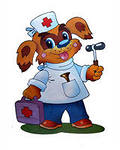 Цель: вызвать у детей интерес к профессии ветеринарного врача; воспитывать чуткое, внимательное отношение к животным, доброту, отзывчивость, культуру общения.    Оборудование: халат, шапочка, сумка с инструментами для врача, игрушки разных животных. Возраст: дошкольный 4-6 лет.Ход игры:  В ветеринарную лечебницу приводят и приносят больных животных. Ветеринарный врач принимает больных, внимательно выслушивает жалобы их хозяина, задает вопросы, осматривает больное животное, прослушивает фонендоскопом, измеряет температуру, делает назначение. Медсестра выписывает рецепт. Животное относят в процедурный кабинет. Медсестра делает уколы, обрабатывает и перевязывает раны, смазывает мазью. Санитарка убирает кабинет, меняет полотенце. После приема хозяин больного животного идет в ветеринарную аптеку и покупает назначенное врачом лекарство для дальнейшего лечения дома.Сюжетно - ролевая игра "Салон красоты"Цель: расширить и закрепить знания детей о работе в «Салоне красоты», вызвать желание выглядеть красиво, воспитывать культуру поведения в общественных местах, уважение, вежливое обращение к старшим и друг к другу. Оборудование: набор парикмахера: расческа, ножницы, фен, бутылочки с шампунем и т.д.Возраст: дошкольный 4-6 лет.Ход игры:  Парикмахер моет волосы, причесывает, делает стрижки, красит волосы, бреет, освежает одеколоном. Мастер маникюра делает маникюр, покрывает ногти лаком, дает рекомендации по уходу за руками. Мастер косметического кабинета делает массаж лица, протирает лосьоном, смазывает кремом, красит глаза. Кассир выбивает чеки. Уборщица подметает, меняет использованные полотенца, салфетки. Посетители вежливо здороваются с работниками салона, просят оказать услугу, советуются с мастерами, платят в кассу, благодарят за услуги.Сюжетно - ролевая игра "Моряки"Цель: формировать игровые умения, обеспечивающие самостоятельное сюжетную игру детей. Воспитывать дружеские взаимоотношения, чувство коллективизма. Словарная работа: кок, якорь, капитан, корабль, штурвал, трап, рулевой. Оборудование: атрибуты для игры: морской воротник, фуражка капитана, медицинский халат, медицинский набор, радионаушники, якорь, штурвал, бинокли, швабра.Возраст: дошкольный 4-6 лет.Ход игры:  Дети совместно с воспитателем строят борт корабля, на палубе размещают штурвал, устанавливают трап, якорь, места для пассажиров. Вот корабль и готов. А кто бывает на корабле? Кому что надо для работы? (Дети договариваются, кто кем будет) Дети: Капитану - бинокль, матросам- бескозырки, для врача- чемоданчик с инструментами, лекарством, для кока- плиту, посуду, для радиста- наушники. Капитан даёт команду: «Пассажирам занять свои места! Звучит гудок корабля, пассажиры танцуют танец «Гудок, отчалил... »Занимают места на корабле. Капитан отдает команду: «Поднять якорь! Поднять трап! Полный вперёд! ». Капитан постоянно отдаёт команды рулевому «Полный вперёд! Лево руля! » Рулевой после каждой команды отвечает о её выполнении. Он ведёт корабль. Капитан просит кока приготовить обед для команды. Все отправляются в плавание.  После возвращаются домой, покидают корабль сначала пассажиры, доктор, матросы, последним уходит капитан.Сюжетно - ролевая игра " Пожарные  "Цель: продолжать знакомить детей с профессией пожарник. Формировать  умения детей использовать атрибуты игры по назначению.          Оборудование: накидки – плащи пожарников, руль, пожарный шланг, ведра.Возраст: дошкольный 4-5 лет.Ход игры:  Педагог предлагает детям ситуацию: "Прибегает Зайчик в гости и рассказывает историю о том, что у них в лесу волк и лиса развели костер и забили его затушить. Из-за этого в лесу начался пожар, и зайчик просит детей помочь потушить пожар…"Распределение ролей:  пожарная команда разбирают необходимые атрибуты: шланги, ведра, надевают пожарную форму. Рассаживаются в пожарной машине по местам. Обыгрывание с помощью педагога.  Беседа. Подведение итога игры.       Сюжетно-ролевая игра "Магазин"Цель:  продолжать закреплять знания о профессии продавца, с различными видами магазинов и продуктов; воспитывать чувство уважения, благодарности за выполняемый труд.Возраст: дошкольный, 4 – 5 лет.Ход игры:  Перед детьми — магазин с отделами «Обувь» и «Одежда». 
«Дорогие дети! - говорит воспитатель. В нашем магазине вы можете купить одежду и обувь для своих кукол. Что вы можете купить? Сегодня в продажу поступили: красное платье с белым воротником и карманами; красивые клетчатые брюки с черным ремнем; меховые коричневые сапожки с вышивкой (достаточно назвать и описать 3-4 вещи. В магазине их вдвое больше). Воспитатель — продавец вызывает ребенка, спрашивает: «Что Вы хотите посмотреть?» («Что вам показать?»). Тот отвечает: «Пожалуйста, покажите мне синий сарафанчик с цветочками». Или: «Хочу посмотреть белую рубашку с клетчатым галстуком». Купленную ребенком вещь (их продается 5-6) воспитатель кладет в пакет, а пакет — в кузов грузовика. В конце занятия воспитатель доставляет покупки адресатам. Вручая пакет, он спрашивает имя, фамилию ребенка, уточняет, в каком отделе магазина сделана покупка.Конспект интегрированного занятия по ознакомлению с окружающим, изобразительной деятельности и математике Тема: «Все профессии нужны, все профессии важны»Цель: Продолжать знакомить детей с профессиями взрослых. Воспитывать уважение к людям труда, их деятельности и ее результатам.Задачи: 1. Расширять и уточнять представления детей о труде  людей разных профессий, учить определять  название профессии по названиям действий. 2. Учить детей отсчитывать заданное количество предметов и сравнивать совокупности этих предметов. 3. Развивать у детей пространственные представления: влево, вправо, вверх, вниз, за, перед.4. Закрепить знания о геометрических фигурах, овощах и фруктах.5. Упражнять в сравнении предметов по высоте.6. Упражнять детей в умении заканчивать предложения, используя слова и словосочетания, соотносимые с определенной профессией человека. 7. Закрепить умение рисовать и закрашивать цветными карандашами. Развивать любознательность, общую и мелкую моторику.Материалы к НОД:Листы бумаги с нарисованными: расческой без зубчиков, домиком, двумя полками разной длины, прямоугольник, разделенный на квадраты. Цветные карандаши. Картинка с тремя нарисованными подъемными кранами разной высоты и цвета.  Образец построенной башни с часами. Муляжи фруктов и овощей.Раздаточный материал: мячи, вырезанные из цветного картона, геометрические фигуры.Ход:Воспитатель: Ребята, утром родители привели вас в детский сад, а сами отправились куда? На работу. А вы знаете, где работают ваши родители? Как называются их профессии? Я работаю в детском саду, а профессия моя — воспитатель. Расскажите, где работают ваши папы и мамы, какие у них профессии? (Ответы детей).Когда вы подрастете, вам нужно будет выбрать профессию для себя. Сегодня мы поговорим о некоторых профессиях.ПарикмахерДайте ножницы, расчёску,Он вам сделает причёску.Парикмахер непременноПодстрижёт вас современно.Что делает парикмахер? Какими инструментами пользуется для работы?Рисование «Дорисуй расческе зубчики»Дети рисуют «зубчики расчески» - вертикальные линии одной длины на нарисованной заготовке.СтроителиЛьет осенний дождик,Впереди зима.Слава тем, кто строитТеплые дома!Кто свой труд тяжелыйОтдает стране,Кто построил детский садИ тебе, и мне!Что делают строители? Что нужно строителям для работы? Какие машины им помогают?Дидактическое упражнение «Какой подъемный кран выше»Из трех кранов разного цвета детям предлагается выбрать самый высокий, пониже и самый низкий.Конструирование «Башня с часами»Детям предлагается по образцу воспитателя выложить башню из геометрических фигур, вырезанных из картона. Дети должны назвать знакомые геометрические фигуры.ШоферУмело кто ведет машину –Ведь за рулем не первый год? Слегка шуршат тугие шины, Кто нас по городу везет? (Шофер)Что делает шофер? Что нужно ему для работы? Что должен знать шофер?Динамическая пауза «Шоферы на учениях»Прежде чем шоферу доверят возить людей или грузы, он должен много учиться. Выучить правила дорожного движения, научиться водить машину. Сейчас мы поиграем в школу для шоферов. Представьте, что вы за рулем автомобиля, внимательно слушайте задания и выполняйте их:Едем вперед. Поворачиваем налево. Останавливаемся возле кукольного уголка. Едем назад. Поворачиваем направо. Останавливаемся за уголком книги. Возвращаемся в гаражи — на свои места.МалярЯ маляр, шагаю к вамС кистью и ведром.Свежей краской буду самКрасить новый дом.Крашу стены, крашу дверь,Пляшет кисть моя…У меня и нос теперьБелым стал, друзья.Что делает маляр? Что нужно маляру для работы?Рисование «Красим крышу и дверь дома»Дети цветными карандашами закрашивают крышу и дверь нарисованного на листе дома.ПоварВсегда приятно людям есть, когда вкусна еда. А у хороших поваров еда вкусна всегда. Жаркое, рыба, винегрет, окрошка и борщи, Салат, котлеты и омлет, и булочки, и щи. Всегда все свежее у них, ну как должно и быть, Еда не может подгореть и не должна остыть.Дидактическая игр «Суп или компот?»Детям предлагается встать и взять себе один из муляжей овощей и фруктов. А затем положить его в кастрюлю (суп) или банку (компот). При этом необходимо побуждать детей объяснять свой выбор словами: «Яблоко — это фрукт, поэтому из него варят компот» или «Лук добавляют в суп».ПродавецПродавец - молодец! Он товары продаёт Молоко, сметану, мёд А другой - морковь, томаты Выбор у него богатыйТретий продаёт сапожкиТуфельки и босоножкиА четвёртый стул и шкафСтулья, вешалки для шляп.Выбор у него богатыйПродавцы товары знают,Даром время не теряютВсё что просим продадутЭто их привычный трудЧто делает продавец? Чем пользуется продавец во время работы?Дидактическое упражнение «Разложи мячи на полки»Привезли в магазин спортивных товаров новые мячи, нужно разложить их по полкам. Сколько полок на витрине? Две. Можно ли сказать, что полки одинаковые? Нет. Почему? Верхняя полка короткая, а нижняя длинная.Выложите мячи на верхнюю полку. Сосчитайте, сколько мячей поместилось на верхней полке? Четыре мяча.Выложите мячи на нижнюю полку. Сосчитайте, сколько мячей поместилось на нижней полке? Пять мячей.На какой полке больше мячей, на верхней, или на нижней? На нижней полке больше мячей.А как сделать, чтобы на верхней и на нижней полке стало мячей поровну?Доложить еще один мяч  на верхнюю полку мы не сможем — там нет места.А вот убрать один мяч с нижней полки можно. Вот теперь на нижней и на верхней полке одинаковое количество мячей.ВрачКогда головка горяча, мы поскорей зовем врача. Болит животик перед сном – опять врача мы позовем. Он лечит папу с мамой и бабушку мою, Меня, хоть я упрямый, он лечит всю семью. Пусть гром гремит и дождь идет, Врач обязательно придет! Врач – наш хороший, верный друг, Он вылечит любой недуг.Рисование «Таблетки»Детям предлагается нарисовать и закрасить круги - «таблетки» в квадратных отделениях.Дидактическая игра «Продолжи предложение»В магазине мы можем купить у продавца молоко, куклу, кровать, …Чтобы вкусно накормить людей повар печет, солит, … (варит, жарит, моет, чистит)Чтобы вылечить больного доктор делает компресс, дает… (лекарства, ставит укол, мажет мазью, смотрит горло…)Маляр может покрасить забор в синий цвет, или желтый, или …Шофер может управлять автобусом, такси, самосвалом, …Парикмахер может волосы уложить, покрасить, завить, подстричь, …Строители умеют строить разные дома:  дом из одного этажа — одноэтажный, дом из двух этажей — двухэтажный, ...Дидактическая игра «Подскажи словечко»Профессий всех не сосчитать!А вы какие можете назвать?Самолётом правит (лётчик)В школе учит нас (учитель)Строит здания (строитель)Стены выкрасил (маляр)Песни нам поёт (певец)Торговлей занят (продавец)От болезней лечит (врач)Потушит в миг пожар (пожарный)Рыбу ловит нам (рыбак)Служит на море (моряк)В машине груз везёт (шофёр)В жаркой кузнице (кузнец)Все, кто знает молодец.Чтение стихотворения «Трудится Земля»Сколько нужного на светеЛюди делают вокруг:Те плетут морские сети,Те с рассветом косят луг,Варят сталь, штурмуют космос,За станком в цеху стоят,Миллионы умных взрослыхУчат грамоте ребят,Ежедневно дел в достаткеДля тебя и для меня.Будет все всегда в порядке,Если трудится Земля.Конспект развивающей  ситуации с использованием игрового комплекса Коврограф «Ларчик» тема: «Спасатели»Цель:Продолжать знакомить детей с профессиями взрослых.Задачи:Активизировать и обогатить словарь детей по теме «Профессии»Способствовать формированию интереса у детей к профессии «спасатель». Познакомить с трудовыми действиями и инструментами работников данной профессии.Развивать способности детей в конструктивной деятельности.Воспитывать дружеские взаимоотношения между детьми, умение работать в коллективе.Оборудование и материалы:Каврограф «Ларчик».Приложения к коврографу «Ларчик»: эталоны формы – «Фонарики», «Чудо крестики – 2».Карточки с изображением работы спасателей.Картинки с изображением инструментов спасателей или набор инструментов детский.Схемы (звездолет, космические животные) Предварительная работа: Просмотр мультфильма «Тайна третьей планеты», чтение художественной литературы.Ход:Воспитатель: Ребята, к нам в детский сад пришла радиограмма с просьбой о помощи от профессора космозоолога Селезневой. Она занимается исследованиями в космосе, находит необычных животных на других планетах. Профессор сообщает, что побывала на одной планете и познакомилась с ее обитателями. Некоторых из них  сфотографировала и полетела на Землю. Но корабль вынужден был совершить аварийную посадку, так и не долетев до Земли. И теперь профессор нуждается в нашей помощи. Ребята, что же нам делать?  Хотите полететь и спасти ее?Дети: Да.Воспитатель: Дети, а как называют людей, которые спасают, помогают в беде другим людям?Дети: - Спасатели. Воспитатель: Спасатели работают в специальной одежде, которая в огне не горит и не рвется. На голове у спасателей шлем, защищающий от ударов, защитные очки берегут глаза от искр. На нос одевается дыхательный аппарат, чтобы можно было дышать воздухом, когда вокруг все задымлено.Дети читают стихи о профессии:Спасатель — профессия важная,                          Спасатель людям помогает,
Он из беды их выручает.                                        И он всегда молодец!
С опасностями справляется,                                  И медик он, и верхолаз, 
Спасает отлично людей!                                        И, если нужно, – водолаз.Воспитатель:  На столе картинки, которые помогут нам узнать чем занимается спасатель. ( Дети рассматривают картинки и рассказывают о деятельности спасателей) Чем занимается спасатель? тушат пожарывывозят людей из затопленных местразбирают завалы после землетрясенийрасчищают дороги от снежных заваловспасают лыжников в горахоказывают помощь людям, пострадавшим в аварияхищут людей, заблудившихся в лесупомогают животным, попавшим в бедуВоспитатель: Спасатель – один из тех людей, кто приходит на помощь одним из первых. Эта профессия включает в себя сразу несколько специальностей: водитель, пожарный, верхолаз, водолаз, медик и др. Во время стихийного бедствия, или катастрофы, одновременно страдает большое количество людей. И многим из них помощь нужна незамедлительно. Если человек теряет кровь или его придавило плитой, счёт идёт на минуты. Прибывшие на место спасатели мгновенно оценивают обстановку, организуют эвакуацию, извлекают раненых, оказывают первую помощь (останавливают кровь, накладывают шину и т.п.).Воспитатель: А на чем же нам туда отправиться? Какой вы знаете космический транспорт?Д: Ракета, шатл, космолет и т.д. Воспитатель: Предлагаю построить свой космический транспорт. Проходите на взлетную площадку «Байканур» и из предложенных деталей соберите наш космический аппарат.  (дети на коврографе выкладывают космолет по образцу)   В: Наш космолет готов к взлету, не забудьте взять все необходимые инструменты для спасения космозоолога Селезневой. Ребята, что мы возьмем с собой: какие инструменты нам необходимы? (дети выбирают на картинках  необходимые инструменты)Воспитатель: Молодцы ребята, славно потрудились, теперь наш космолет готов к полету. А вы готовы? (Дети надевают головные уборы с эмблемой МЧС) Тогда отправляемся в полет.Динамическая пауза: Руки в стороны – в полетОтправляем космолет.Правое крыло вперед,Левое крыло вперед.Полетел наш космолет! (Дети за воспитателем перемещаются к кубикам, (мягким модулям) – потерпевшему аварию звездолету профессора Селезневой.Воспитатель: Ребята, а я кажется знаю, где совершил аварийную посадку звездолет профессора. Спасатели за работу. Давайте осторожно разберем эти обломки, и поможем профессору выбраться. (Дети помогают разбирать кубики, и здороваются со спасенным профессором).Селезнева: Здравствуйте спасатели. Спасибо, что ответили на мой сигнал о помощи. Я – профессор космозоолог Селезнева – путешествовала по Вселенной, искала другие планеты, где есть жизнь. И нашла! Спасибо, вам спасатели, что помогли мне. Но вот беда, все фотографии необычных животных уничтожены, остались одни негативы, помогите мне восстановить их.(Дети проходят за столы и по схемам собирают необычных животных из наборов «Лепестки», «Чудо – крестики», «Чудо – соты».) Воспитатель: А теперь нам пора возвращаться, ведь помощь спасателей всегда кому то нужна.Динамическая пауза: Руки в стороны – в полетОтправляем космолет.Правое крыло вперед,Левое крыло вперед.Полетел наш космолет!Конспект НОД «Весёлые поварята» по художественно-эстетическому развитию(ручной труд)Цель: Познакомить детей с профессией  повар – кондитер, с характерными особенностями внешнего  вида.  Задачи; 1. Формировать представление о ряде более сложных профессий, направленных на удовлетворение потребностей человека и общества.2. Расширить кругозор и словарный запас детей. 3.Воспитывать интерес к трудовой деятельности повара – кондитера.4. Формировать умение конструировать по замыслу с учётом особенностей материала, развитие творческого воображения.  5. Знакомство детей с  солёным тестом и его свойствами. Оборудование и материалы;1.Картинка с изображением повара, повара - кондитера; 2. Музыкальное сопровождение   «Пряники» (обработка А. Э. Фрунзе)3.  Цветное солёное тесто, фасоль, различные макаронные изделия, доски для лепки, 4.Влажные салфетки.   Воспитатель: Ребята, сегодня мы с вами поговорим об очень интересной  профессии. Послушайте загадку и отгадайте:Скажи, кто так вкусноГотовит щи капустные,Пахучие котлеты,Салаты, винегреты,Все завтраки, обеды?Дети: ПоварПравильно, мы сегодня поговорим с вами о поваре. Посмотрите на картинку и скажите кто такой повар. (Ответы детей)Воспитатель: Повар -  это человек, который готовит еду: салаты, супы, борщи, макароны, картофельное пюре, жарит котлеты, лепит пельмени, варит каши.
А мы сегодня познакомимся с профессией повар – кондитер. Ребята, а что такое профессия?Дети: Это труд, которому человек посвящает всю свою жизнь.Воспитатель: Что делает  кондитер?Воспитатель: Повар – кондитер - человек, который выпекает, а потом украшает пирожные, торты, печенья, пряники. Профессия кондитера очень сложная, и в то же время очень интересная, творческая и вкусная.
Каждый из вас, наверное, был в кафе, или покупали в магазине вкусные пирожные и торты. Как красиво они украшены: и цветочками, и грибочками, и различными шариками, и сердечками. Так много продается в магазинах разных видов печенья и пряников. Это всё приготовил повар – кондитер!Напеку я пирожков,И коврижек и рожков.Вот такой имею дар:Я кондитер – кулинар. А вы хотели бы стать поварами - кондитерами?Я буду главным поваром, еще его называют шеф-поваром, буду руководить процессом нашей работы. Вы будете моими помощниками.У повара – кондитера есть специальная одежда, которую он одевает, приходя на работу.  Это – халат, фартук, колпак или косынка. А делает он это для того, чтобы не испачкать свою одежду, и чтобы ворсинки, волосы не попали в еду.Скажите, ребята, что должен сделать повар перед началом работы.Дети: повар должен надеть фартук, колпак и помыть руки.Воспитатель:  Давайте ребята сполоснём руки и протрём их полотенцем.А сейчас я хочу предложить вам стать кондитерами и приготовить красивые пирожные. Пирожные мы будем лепить из цветного, соленого теста. Кушать их нельзя, но зато с ними можно играть, когда они высохнут, в «Кафе», в «Магазин», угощать кукол или просто подарить.Давайте сделаем зарядку для наших ручек:Пальчиковая гимнастикаТесто ручками помнем.Сладкий тортик испечем,Серединку смажем джемом,А верхушку, сладким кремом.И кокосовою крошкойМы посыплем торт немножкоА потом заварим чай,В гости друга приглашай! Воспитатель: Теперь занимайте свои рабочие места. Возьмите в руки солёное тесто. Скажите, какое оно на ощупь. Правильно, мягкое, эластичное, упругое, тягучее. Сначала мы скатаем шар из комочка солёного теста. Сплющиваем его. Это основа. Помещаем на подставку. Сейчас нужно украсить наше «пирожное» макаронными изделиями, фасолью, придавая изделию законченный вид. Стараемся сделать «пирожное» как можно красивее. У кого пирожное уже готово, ставьте его сушиться. Вот какие красивые, аппетитные получились изделия. На каждом из них неповторимый узор. Ребята, да вы настоящие повара – кондитеры.Рефлексия   В роли, какой профессии вы сегодня побывали?  Что наши повара – кондитеры  приготовили? Понравилась ли вам работа повара-кондитера? Ребята, вы сегодня на славу потрудились, молодцы!Картотека профессийВОСПИТАТЕЛЬВоспитатель – это человек, который воспитывает и обучает детей в детском саду. Профессия воспитателя важна и необходима. Он должен любить и понимать детей. В детском саду воспитатель организует игры с детьми, учит их рисовать, лепить, вырезать из бумаги, конструировать, мастерить. Воспитатель читает детям книги, рассказывает сказки, учит с ними стихи, загадки  и считалки, знакомит их с окружающим миром, учит любить природу, уважать старших.Утром, когда дети приходят в детский сад, воспитатель проводит с ними зарядку – это несложные, но очень полезные физические упражнения. Воспитатель учит детей умываться, одеваться и раздеваться, правильно пользоваться столовыми приборами, обучает детей правилам этикета. Во время подготовки детей к прогулке он помогает детям одеться, завязать шарфы, застегнуть пуговицы. Воспитатель видит отношения детей в группе, знает, кто отзывчив, дружелюбен, кто любит жаловаться, кто затевает споры и ссоры. Своим поведением и беседами воспитатель влияет на детей, стремясь подавить в них проявления дурных качеств и воспитать хорошие.В старших группах детского сада воспитатель готовит детей к обучению в школе: знакомит с цифрами, буквами, учит считать, составлять рассказы.Воспитатель – это добрый, внимательный, заботливый человек, который очень сильно любит маленьких детей.Словарная работа: воспитатель, столовые приборы, этикет, отзывчивый, дурные качества.Названия действий: воспитывает, учит, рассказывает, помогает, играет, жалеет, читает, показывает, объясняет, знакомит, занимается…Названия качеств личности:  добрый, ласковый, веселый,  справедливый, внимательный, заботливый, строгий, терпеливый…                 ЗагадкаКто с детьми всегда играет,Книжки умные читает,Водит деток погулятьИ укладывает спать?                                    (Воспитатель)Ольга ПавловнаКто расскажет обо всем:Отчего бывает гром,Как работают заводы,И какие там станки,И о том, как садоводыРазбивают цветники, И про север,  и про юг,И про все, что есть вокруг,И про уголь, и про газ,Про тайгу и про Кавказ,Про медведя, про лисуИ про ягоды в лесу?Кто научит рисовать, Строить, шить и вышивать,Усадив ребят в кружок,Прочитает им стишок,Скажет: «Выучите сами,А потом прочтете маме».Кто сейчас же разберется.Почему Олег дерется,Почему у Гали с НинойОн матрешку отнимал,Почему слона из глиныМиша сразу поломал?Это воспитательница,Это Ольга Павловна.Любит Ольга ПавловнаВсех своих ребят,Очень Ольгу ПавловнуЛюбит детский сад.МЛАДШИЙ ВОСПИТАТЕЛЬМладший воспитатель - это помощник воспитателя в детском саду, по-другому няня.  Младший воспитатель заботится о детях,  ухаживает за ними. Няня  должна быть доброй, заботливой, трудолюбивой и отзывчивой. В детском саду помощник воспитателя накрывает на стол, красиво расставляя посуду, кормит детей, моет посуду и пол, вытирает пыль. Помощник воспитателя меняет полотенца и постельное бельё детей, красиво заправляет детские кроватки. Благодаря труду няни в группе всегда чисто и уютно. Во время подготовки детей к прогулке младший воспитатель помогает им одеться, завязать шарфы и застегнуть пуговицы. Когда дети возвращаются с прогулки, он приветливо встречает ребятишек и помогает им раздеться.Когда воспитатель занимается с подгруппой детей, няня с остальными детьми играет, читает книги, беседует.Труд младшего воспитателя очень необходим в детском саду.Словарная работа: швабра, постельное бельё, помощник, трудолюбивый.Названия действий: моет, чистит, накрывает, помогает, протирает, убирает, меняет, беседует, играет, читает…Названия качеств личности: добрый, трудолюбивый, заботливый, любящий детей, внимательный, ласковый, ответственный, терпеливый, отзывчивый…ЗагадкаКто воспитателю поможет,Все в группе чисто приберет,Детей накормит, спать уложит,Везде порядок наведет?                                     (Няня. Младший воспитатель)Рассказ о нашей нянеНаша няня – просто класс,Весь день старается для нас:Утром завтрак накрывает,Потом посуду убирает, Все помоет, оботретИ порядок наведет.На прогулку нас оденет,Придем с улицы – разденет.Обед с кухни принесетИ вновь посуду уберет.Расстелет каждому кровать –Днем детишкам надо спать.Вот встаем мы после сна,А няня полдник принесла.Хлопотливая работа –О детях маленьких забота:За ними надо убирать,Если надо, приласкать,Раздеть или одеть, помытьПосуду, пол и стол накрыть…Няня - помощник воспитателя,Работает просто замечательно!ПословицыПорядок – душа всякого делаКто любит трудиться, тому без дела не сидится. МЕДИЦИНСКАЯ СЕСТРАМедицинская сестра – это помощник врача, который  ухаживает за больными людьми, помогает их лечить.Медсестра должна обладать необходимыми знаниями и умениями в различных областях медицины: уметь правильно обработать рану, наложить повязку, сделать укол, провести другие лечебные процедуры. Медицинская сестра должна чётко выполнять указания врача.В детском саду медсестра следит за здоровьем детей: осматривает их,  взвешивает и измеряет рост, ставит прививки. Она составляет меню на каждый день, чтобы повар приготовил вкусную и полезную пищу. В кабинете медсестры имеется необходимое оборудование: ростомер, весы, шприцы, различные лекарства, витамины.Медсестра всегда ходит в белом халате и белом колпаке. Она должна быть терпеливой, доброй, дисциплинированной и наблюдательной.Словарная работа: медсестра, ростомер, весы, меню, шприцы, прививки, процедуры, медицина, витамины.Названия действий: лечит, ставит, взвешивает, измеряет, проверяет, осматривает…Названия качеств личности: добрая, внимательная, терпеливая, заботливая, наблюдательная, ласковая, дисциплинированная… ЗагадкаПосле болезни встретитИ ласково приветит.Измерит всем и рост, и вес,И знает, кто, как спит и ест.А если у ребенка заболит вдруг голова,Сразу поспешит на помощь. Кто же это? …                                                                        (Медсестра) Медицинская сестраЯ – медицинская сестраЗдоровым и больным нужна:Вот вам укол, таблетка –Лечебная конфетка.Я с врачом детей лечуВ белом кабинете,Чтобы смело шли к врачуМаленькие дети!А в детсадике у насИзмерю рост и вес у вас.Прививки детям всем поставлюИ быть здоровыми заставлю!ПОВАРПовар – это человек, который готовит еду. Он умеет вкусно приготовить и аппетитно, красиво оформить любое блюдо: и салат, и торт.В детском саду повар готовит на кухне разные блюда. Он варит супы, каши, компоты, жарит котлеты, блины, мясо. Повар умеет испечь вкусные пироги и булочки. Когда повар готовит на кухне еду, вокруг распространяются аппетитные запахи. Для приготовления пищи повар использует плиту и жарочный шкаф. «Помощниками» повара являются мясорубка, картофелечистка, хлеборезка, тестомешалка. Пища готовится по рецептам. Из рук повара к детям на стол попадают первые, вторые и третьи блюда, салаты, выпечка. Важно не только правильно приготовить, но и красиво оформить блюда, чтобы даже один вид их вызывал аппетит.Повар должен обладать хорошей памятью. Он знает и помнит, как готовить те или иные блюда, сколько и каких класть продуктов, какие подавать гарниры к котлетам, курице, рыбе, мясу. Пища должна готовиться в стерильных условиях. Поэтому повар всегда одет в белый халат и колпак. Повар – это человек, который любит готовить, проявляя при этом фантазию, выдумку, он должен обладать тонким обонянием и хорошо развитыми вкусовыми ощущениями.Словарная работа: мясорубка, хлеборезка, картофелечистка, плита, блюда, выпечка, аппетит, гарнир, стерильные условия, обоняние, вкусовые ощущения, фантазия.Названия действий: варит, жарит, режет, солит, чистит, печёт, готовит…Названия качеств личности:  трудолюбивый, добрый, заботливый, аккуратный, терпеливый… ЗагадкаКто же мастер щей, борщейИ рагу из овощей?Вкусный сварит нам бульон,Торт испечь сумеет онИ нажарит нам котлетки.Кто ж он? Отгадайте, детки!                                                            (Повар)            ПоварДайте повару продукты:Мясо, птицу, сухофрукты,Рис, картофель.… И тогдаЖдет вас вкусная еда.         ПоварХодит повар в колпакеС поварешкою в руке.Он готовит нам обед:Кашу, щи и винегрет.Про повараВсегда приятно людям есть, когда вкусна еда.А у хороших поваров еда вкусна всегда.Они, наверное, обед творят, как колдуны,И, кажется, секретов нет, а блюда все вкусны:Жаркое, рыба, винегрет, окрошка и борщи,Салат, котлеты и омлет, и булочки, и щи.Всегда все свежее у них, ну как должно и быть,Еда не может подгореть и не должна остыть.Я раз обедать приходил, такой я супчик ел,Что ложку чуть не проглотил, тарелку чуть не съел!Вот потому к ним и спешат, обедать к ним идут,И долго их благодарят за этот вкусный труд.Пословицы Не печь кормит, а руки.Что испечешь, то и съешь.Добрый повар стоит доктора.ВОДИТЕЛЬВодитель или шофер – это человек, который управляет транспортным средством: машиной, автобусом, грузовиком и т.д. Эта профессия очень интересная и нужная.Водитель легковой машины или автобуса возит людей, а грузовой - перевозит различные грузы. Грузовики используют для перевозки овощей, зерна, сена, животных в сельской местности. В городе грузовики доставляют продовольственные и промышленные товары в магазины. Водитель должен хорошо знать устройство машины, умело ею управлять, должен уметь починить мотор, накачать колеса, знать правила дорожного движения и никогда не нарушать их. На автозаправках шофер заправляет машину бензином или газом.Многие водители работают на общественном транспорте - трамваях, автобусах, троллейбусах. Перед выходом на трассы эти транспортные средства проверяются механиками, а врач осматривает водителя. Водитель должен быть здоров! Ведь он отвечает за жизнь многих людей.  На остановках водитель нажимает особую кнопку и открывает двери. Одни пассажиры выходят из автобуса, а другие входят. У шофера должны быть отличная память, выносливость, сила, крепкое здоровье и прекрасное зрение. Он должен различать все световые сигналы и обладать отличным слухом. Словарная работа: водитель, правила дорожного движения, общественный транспорт, трасса, механик, автозаправка. Названия действий: управляет, возит, перевозит, нажимает, проверяет, заправляет, чинит, ремонтирует, накачивает, смотрит…Названия качеств личности: сильный, смелый, здоровый, внимательный, ответственный, умелый, дисциплинированный, послушный, тактичный, грамотный… ЗагадкаУмело, кто ведет машину –Ведь за рулем не первый год?Слегка шуршат тугие шины,Кто нас по городу везет?                         (Шофер. Водитель)О шофереЦелый день шофер трудился,Он устал, он запылился.Он возил кирпич на стройку,Дом он строить помогал.А теперь ведет на мойкуСвой огромный самосвал.ШоферИ снова дальняя дорога,И неба купол голубой.Исколесит он очень много, Но все не хочет на покой.Наверно, помнит он едва ли, Как много грузов для страныОн перевез; везде их ждали, И были всем они нужны.Он часто говорит со смехом,Не отрываясь от руля:«Я шар земной пять раз объехал,и для меня мала Земля.Я очень счастлив до сих пор,Что за рулем я, что шофер».Мой грузовикВот огромный грузовик! Я водить его привык,Грузы я вожу на нем, если строят новый дом.Всем машинам он машина – настоящая махина!Возит кирпичи, песок, он бы гору сдвинуть мог!Целый день мы с ним вдвоем, я - в кабине за рулем.Он послушный, как живой, словно он товарищ мой.Тихо музыку включу и баранку закручу,Дождь ли хлещет, снег идет, едем, едем мы вперед!Пословицы Дело мастера боится.Мастер на все руки.ПРОДАВЕЦПродавец – это человек, который продаёт нам различные вещи и продукты. Профессия продавца подразделяется на несколько специальностей. Есть продавцы непродовольственных товаров (одежды, обуви, мебели, книг, электроаппаратуры, хозяйственных товаров) и продавцы продовольственных товаров (овощей, фруктов, хлебобулочных, кондитерских и других товаров).    Продавец работает в магазине. Он должен хорошо знать свой товар, его свойства, помнить цены, размеры, расположение товаров. Значит, продавцу необходима хорошая профессиональная память.В обыкновенном магазине продавец стоит за прилавком. Он взвешивает товары на весах, сообщает покупателю цену. Покупатель оплачивает стоимость товара в кассе, даёт продавцу чек, получая взамен нужный товар. Продавец помогает упаковывать продукты.Есть новые магазины – супермаркеты. Там все товары стоят на полках открыто, покупатель ходит и самостоятельно выбирает нужные, а при выходе расплачивается. В супермаркетах продавцы выполняют роль консультантов: помогают покупателям с выбором, разъясняют назначения продуктов, показывают в каком месте лежит нужный товар.У продавцов есть своя спецодежда, которая должна быть чистой и  аккуратной. Но главное для продавца – доброе, уважительное отношение к людям, вежливость, тактичность, обаятельная улыбка.Словарная работа: продавец, покупатель, супермаркеты, спецодежда, прилавок, касса, чек, тактичность, обаятельный, консультант.Названия действий: продаёт, взвешивает, считает, упаковывает, советует, показывает…Названия качеств личности: вежливый, внимательный, тактичный, добрый, терпеливый…ЗагадкаКто продукты  продает –Молоко, сметану, мед?Кто нам продает сапожки,Туфельки и босоножки?Все они товары знают,Даром время не теряютВ магазинах молодцы.Кто же это? …                           (Продавцы)ПродавцыВсе мы ходим в магазины. В магазинах продавцыПродают нам апельсины, кофе, чай и леденцы.И картошку, и морковку, свеклу, лук и огурцыБыстро, вежливо и ловко нам завесят продавцы.Вот профессия какая,  и не зря, в конце концов,Наши девочки играют в «Магазин» и «Продавцов».«Что желаете?» - узнают, - «Вам капусты? Огурцов?Может, кофе или чая? Есть колбаска, ветчина…».Вот профессия, какая, всем всегда она нужна.ОПЕРАТОР СТИРАЛЬНЫХ МАШИНОператор стиральных машин – это человек, который стирает, сушит и гладит белье. Труд оператора стиральных машин тяжелый, но очень необходимый для других людей.В детском саду оператор стиральных машин стирает полотенца, постельное белье, халаты.Помещение, где работает оператор стиральных машин, называется прачечная. Здесь стоят ванна для замачивания белья, стиральная машина для стирки, центрифуга – для отжима белья. После стирки оператор стиральных машин помещает влажное белье в специальную сушилку, а летом можно сушить белье на улице. Когда белье высохнет, гладит его утюгом и аккуратно складывает.Благодаря труду оператора стиральных машин дети в детском саду вытираются чистыми полотенцами, спят на свежем постельном белье, а сотрудники ходят в чистых халатах. Оператор стиральных машин заботится о том, чтобы все белье всегда было чистое и свежее.Для стирки белья нужны стиральный порошок, хозяйственное мыло, перчатки. Облегчает труд бытовая техника: стиральная машина, центрифуга, утюг.Оператор стиральных машин должна быть трудолюбивым, старательным, ответственным и аккуратным человеком.Словарная работа:  оператор стиральных машин, прачечная, стиральная машина, центрифуга, утюг, стиральный порошок, сушилка, сотрудники детского сада. Названия действий: замачивает, стирает, выжимает, включает, наливает, сушит, гладит, складывает, стряхивает…Названия качеств личности: трудолюбивая, аккуратная, заботливая, добрая, старательная, ответственная, терпеливая…ЗагадкаКто постирает нам белье,Чтоб было чистое оно,Посушит и разгладит,И утюгом погладит?                               (Прачка)Стиральная машинаМашина стиральная любит трудиться,Своею работою очень гордится.Белью говорит она: «Эй, замарашки!Пеленки, футболки, штаны и рубашки!К себе в барабан вас, грязнуль, приглашаю, И пятна, и грязь с порошком отстираю.Хорошую баню устрою белью,Хозяйка оценит работу мою!».УтюгЭлектрический утюг –Для белья надежный друг.По одежде он плывет,Как горячий пароход.Остается нам, ребята,Любоваться результатом:Стало все белье на дивоОчень гладким и красивым!Пословицы Порядок – душа всякого дела.Кто любит трудиться, тому без дела не сидится.ДВОРНИКДворник – это человек, который следит за чистотой на улице и во дворе. Труд дворника необходим и требует уважения. В детском саду дворник подметает  детские площадки, собирает мусор, поливает песок и участки, подстригает траву. Осенью дворник сгребает опавшие листья и убирает их с участков. Зимой дворник расчищает дорожки от снега, убирает снег на участках. Он заботится о том, чтобы во дворе всегда было чисто и красиво. Для работы дворнику необходимы метла, лопата, грабли, тележка, шланг для полива, перчатки. Зимой для облегчения своего труда он может использовать снегоуборочную машину.Дворник должен быть трудолюбивым, заботливым, сильным, здоровым и дисциплинированным человеком.Словарная работа: дворник, метла, грабли, тележка, снегоуборочная машина.Названия действий: подметает, чистит, сгребает, поливает, подстригает, собирает, убирает… Названия качеств личности: трудолюбивый, аккуратный, заботливый, добрый, сильный, дисциплинированный, ответственный, терпеливый…ЗагадкаРазгребает снег лопатой,Подметает двор метлой.Догадались вы, ребята,Кто следит за чистотой?                                   (Дворник)ДворникВстанет дворник на заре,Снег расчистит во дворе.Дворник мусор уберетИ песком посыплет лед.ГраблиГрабли лапою когтистойУбирают мусор чисто,Прошлогоднюю травуИ опавшую листву.ЛопатаЕсть у дворника, ребята,В помощь инструмент – лопата.Ею землю он копает,Снег зимою убирает.Лопата дворнику нужна:Облегчает труд она.Пословицы Кто любит трудиться, тому без дела не сидится.Без уменья и сила нипричём.ВРАЧ Врач – это человек, который лечит людей от всевозможных заболеваний. Если больной не может прийти к врачу сам, врач едет к нему и оказывает помощь на месте. Поэтому машина, но которой ездит врач, так и называется: «Скорая помощь». Врачи бывают разные:  терапевты лечат все болезни, стоматологи лечат зубы, педиатры - только детей, отоларингологи - уши, горло, нос, невропатологи - нервы, окулисты - глаза, дерматологи - кожу. Профессия врача очень трудная. Она требует много знаний, внимательного отношения к больному. Врач должен много  знать о строении человеческого тела, работе внутренних органов, должен уметь разбираться в разных болезнях.На приёме больному врач обязательно послушает лёгкие и сердце,  посмотрит горло.  Врач распознаёт, чем болеет его пациент, ставит диагноз,  назначает лечение, выписывает рецепты на получение лекарства. Врач в своей работе использует инструменты: фонендоскоп, с помощью которого он прослушивает сердце и дыхание, шпателем смотрит горло. Врач всегда одет в белый халат. Настоящий врач должен жалеть своих больных пациентов и стараться помочь им выздороветь.Словарная работа: шпатель, фонендоскоп, рецепт, лекарство, помощь, диагноз, пациент. Названия действий: лечит, слушает, смотрит, выписывает, назначает, помогает, объясняет…Названия качеств личности: умный, внимательный, добрый, заботливый, терпеливый, настойчивый, грамотный…Пословица Горьким лечат, а сладким калечат.ЗагадкаЕсли заболело ухо,Или в горле стало сухо,Не волнуйся и не плачь –Ведь тебе поможет … (врач)!ВрачВсе болезни лечит врач,Он уколет – ты не плачь.Веселей смотри вокруг:Детский врач – ребятам друг.ДокторК доктору ходите, маленькие дети!Этот старый доктор лучше всех на свете.В мире не бывает доктора добрей,Всем он помогает: доктор – друг детей.Когда головка горяча, мы поскорей зовем врача.Болит животик перед сном – опять врача мы позовем.Он лечит папу с мамой и бабушку мою,Меня, хоть я упрямый, он лечит всю семью.Пусть гром гремит и дождь идет,Врач обязательно придет!Врач – наш хороший, верный друг,Он вылечит любой недуг.«Скорая помощь»Машину белую с красным крестомКак «Скорую помощь» все знаютИ ей дорогу в потоке любомВсегда и везде уступают!Машина торопится, доктор спешитКого-то спасти от ожога,И если у стареньких сердце болит,И если сломаете ногу.Врач в белоснежном халате придет,Держа чемоданчик волшебный.Там сложены трубки и простенький йод,И шприц, и растворчик целебный.Измерит давленье, советом спасетИ добрым внимательным словом,А если так нужно – в больницу возьмет, Чтоб там человек стал здоровым.Болезнь для больших и ребяток – беда,Но есть от нее избавленье.Вы в «Скорую помощь» звоните всегда!03 – это номер леченья!ПАРИКМАХЕРПарикмахер – это  человек, который подстригает людей и делает причёски. Парикмахер – очень интересная и творческая профессия. Чтобы стать настоящим парикмахером, нужно учиться,  получить специальный диплом. Парикмахеры работают в парикмахерских и салонах красоты. Клиента усаживают в удобное кресло, укрывают плечи специальной накидкой, промывают шампунем волосы, а потом подстригают, используя расчёску и ножницы. Клиенту-женщине парикмахер может сделать укладку волос феном и щёткой, а может завить волосы локонами и покрыть специальным лаком для волос. У парикмахеров есть своя спецодежда, которая должна быть опрятной и чистой. Мастер – парикмахер должен обладать хорошим вкусом, фантазией и, конечно, «золотыми» руками. Парикмахер должен быть общительным, уметь терпеливо выслушать клиента, посоветовать, какую причёску лучше сделать. Парикмахер должен обладать крепким здоровьем (ведь на ногах ему приходится проводить весь рабочий день) и любовью к людям, иметь желание доставить  радость, сделать людей красивее.Словарная работа: парикмахер, парикмахерская, причёска, фен, укладка, щётка, локоны, клиент, «золотые руки».Названия действий: подстригает, укладывает, моет, сушит, завивает, советует, причесывает…Названия качеств личности: терпеливый, общительный, умелый, модный, добрый, ответственный.ЗагадкаКто же сделает прическуФеном, щеткой и расческой.Пышно локоны завьет,Челку щеткою взобьет.Все в его руках горит –Кто изменит внешний вид?                                    (Парикмахер)ПарикмахерПарикмахер знает дело,Он ребят стрижет умело.Зачем ходить косматыми?Зачем ходить лохматыми?Ведь лучше быть ребятамиКрасивыми, опрятными.ПарикмахерПарикмахер непременноПодстрижет вас современно.Дайте ножницы, расческу,Он вам сделает прическу.Про парикмахераСтали волосы, как грива, видно стричь пора пришла…В парикмахерской красиво, много света, зеркала…Мне на кресло указали. Не успел сказать я: «Ой!» -Засверкали, залетали ножницы над головой.Я пришел туда лохматым и нестриженым бараном.А ушел я аккуратным и красивым мальчуганом.Парикмахер дядя Саша мне сказал: «Не забывайПарикмахерскую нашу. Приходи, не зарастай».Парикмахер все умеет: хочешь – наголо обреетИли челку уберет, иль височки подравняет – Как захочешь, подстрижет. Он свою работу знает.Кто подстричься хочет, тем он поможет без проблем.Пословица Хорошая прическа важнее дорогого наряда.ИНСТРУКТОР ПО ФИЗИЧЕСКОЙ КУЛЬТУРЕИнструктор по физической культуре – это педагог, который проводит с детьми физкультурные занятия. Он учит детей быть физически сильными, здоровыми, ловкими, выносливыми.По утрам в спортивном зале инструктор по физической культуре проводит с детьми под веселую бодрую музыку утреннюю гимнастику. На специальных занятиях по физическому развитию дети выполняют общеразвивающие упражнения для рук, ног, туловища, учатся правильно ходить, бегать, прыгать, перестраиваться, бросать, ловить и метать мяч, ползать и перелезать.Инструктор по физической культуре проводит зимой на улице специальные спортивные упражнения на лыжах и коньках, а если в детском саду есть бассейн, то обучает детей плаванию. Еще педагог учит детей играть в разные спортивные игры: баскетбол, бадминтон, футбол, хоккей, городки. Летом организует катание на велосипеде, самокате, а зимой – на санках. Он знает и проводит с детьми очень много разных подвижных игр с бегом, прыжками, ползанием, лазанием, метанием. А еще педагог организует и проводит игры-эстафеты, физкультурные развлечения и спортивные праздники.Инструктор по физической культуре всегда должен быть бодрым, ловким, стройным, веселым, чтобы все дети хотели быть похожими на него, любили ходить в спортивный зал и заниматься физкультурой, участвовать в эстафетах, соревнованиях, спортивных играх.Этот человек должен очень любить свою работу, придумывать интересные и полезные игры и упражнения, чтобы дети на физкультурных занятиях всегда были веселые, жизнерадостные, набирались сил и здоровья.Словарная работа: физкультура, выносливый, спортивные игры, бассейн, общеразвивающие упражнения, самокат, жизнерадостный. Названия действий: учит, объясняет, обучает, играет, организует, показывает, знакомит, рассказывает, проводит, тренирует, упражняет, развивает, занимается, придумывает, бегает, прыгает, бросает, ловит …Названия качеств личности: бодрый, ловкий, веселый, жизнерадостный, грамотный, терпеливый, внимательный, добрый, строгий, заботливый, ответственный, настойчивый, дисциплинированный …ЗагадкаПедагог веселый, добрый,Всегда подтянутый и бодрыйУчит бегать и играть,Прыгать, лазать, мяч бросать,Любовь к спорту прививает,Крепить здоровье помогает.Отгадайте-ка, ребята,Кто же этот воспитатель?                          (Инструктор по физической культуре)Физкульт-ура!Чтоб расти и развиватьсяНе по дням, а по часам,Заниматься физкультурой,Закаляться надо нам!Мы зарядкой заниматься Начинаем по утрам,Чтобы реже обращатьсяЗа советом к докторам.Ортопед нам прописал Коврики массажные.Мы по ним гуляем, Ноги укрепляем.А мячи массажныеДля пальчиков полезны,Хорошо чтоб рисовать, Ручку, карандаш держать.Глазомер мы развиваем, Кольцебросами играем.Нужно точно попадать,Чтоб почаще побеждать.Чтобы ловким быть и метким, В кегли мы играем.А еще в ворота Точно попадаем.Кто умеет лучше нас Крутить обруч сотню раз.Мы считаем: раз – два – три, Вместе с нами покрути.Много игр у нас спортивных:Баскетбол, хоккей, бильярд…Очень в группах интересноНам играть и побеждать.Спорт, ребята, очень нужен!Мы со спортом крепко дружим!Спорт – помощник,Спорт – здоровье,Спорт – игра,Физкульт-ура!Пословица Физкультура и труд здоровье несут.МУЗЫКАЛЬНЫЙ РУКОВОДИТЕЛЬМузыкальный руководитель – это человек, который учит детей  петь,  танцевать и музицировать. В детском саду музыкальный руководитель проводит с детьми музыкальные занятия. На этих занятиях дети разучивают и поют песни, учат движения к разным танцам, слушают музыку, знакомятся с композиторами и их произведениями. Музыкальный руководитель организует и проводит для детей утренники и праздники, различные спектакли. Он знакомит детей с музыкальными инструментами (металлофон, бубен, пианино и т.д.) и учит играть на них. Музыкальный руководитель сам хорошо владеет игрой на каком-то музыкальном инструменте (пианино, баян, аккордеон). Он обладает творческими и музыкальными способностями. Это добрый, внимательный, весёлый человек.Словарная работа: музыкальный руководитель, инструменты, пианино, металлофон, аккордеон, баян, композитор, произведения, музицировать. Названия действий: учит, поёт, танцует, играет, показывает, слушает, организует, показывает, владеет, знакомит…Названия качеств личности: добрый, весёлый, внимательный, ласковый, творческий, терпеливый, жизнерадостный, бодрый, грамотный…Пословицы Без запевалы и песня не поётся.Где песня поётся, там легче живётся.ЗагадкаКто учит деток петь, играть,И вальсы, польки танцевать,Научит с музыкой дружитьИ песню русскую любить?                                    (Музыкальный руководитель)Про музыкуБез музыки, без музыкиНельзя прожить никак,Не станцевать без музыкиНи польку, ни гопак!И в вальсе не покружишься,И маршем не пройдешь,И песенку веселуюТы в праздник не споешь!Музыкальный руководительМузыкант и педагогЗнакомству с музыкой помог.На пианино он играет,Слух музыкальный развивает.Учит петь и танцевать,И с колокольчиком играть.О композиторе расскажетИ портрет его покажет.Учит музыку любитьИ воспитанными быть.Готовит праздники и развлеченьяНа радость всем и удивленье,Ведь любят взрослые и детиОчень праздники все эти!О нашем музыкальном руководителеЕсть в детском саду человек непростой:Умелый такой, заводной, озорной.Напишет сценарий, создаст настроениеИ всех пригласит на свое представление.Талантов не счесть, есть чему поучиться:Танцует, как в сказке, поет, как певица.К искусствам у ней, несомненно, талант.Такой вот у нас педагог-музыкант.ПРЕПОДАВАТЕЛЬ ИЗОБРАЗИТЕЛЬНОЙ ДЕЯТЕЛЬНОСТИПреподаватель (воспитатель) изобразительной деятельности – это педагог, который учит детей рисовать и лепить, развивает их творческие способности. Этот труд очень почётен и важен для работы с детьми.  В детском саду преподаватель изобразительной деятельности проводит специальные занятия: лепку и рисование. В доступной форме объясняет и показывает детям, как что-то вылепить или нарисовать. Преподаватель сам хорошо владеет карандашом и кистью. Чтобы научить других рисовать и лепить, он должен сам быть хорошим художником, творческим человеком. На занятиях в изостудии дети рисуют красками и гуашью, мастерят поделки из глины. В процессе рисования используются специальные подставки – мольберты и палитры для смешивания красок. Педагог знакомит детей с разными видами и жанрами изобразительного искусства: живописью, натюрмортом, графикой, скульптурой, архитектурой, народной игрушкой, рассказывает о художниках, скульпторах, архитекторах, учит детей рассматривать картины.Преподаватель изобразительной деятельности – творческий, внимательный, наблюдательный человек, любящий и понимающий красоту.Словарная работа: преподаватель, изобразительное искусство, творческий человек, мольберт, гуашь, краски, глина, живопись, натюрморт, графика, скульптура, архитектура,  художник, скульптор, архитектор. Названия действий: лепит, рисует, пишет (картины), учит, показывает, объясняет, рассказывает, знакомит…Названия качеств личности:  творческий, внимательный, наблюдательный, добрый, умный, трудолюбивый, умелый, терпеливый, настойчивый, грамотный…ЗагадкаКто в детском садике у насХудожник – просто высший класс,Научит деток всех лепить,И рисовать, и мастерить?                           (Воспитатель изобразительной деятельности)ХудожникМожет кисточкой художникРисовать на полотне:Это ежик, это дождик,Это звездочка в окне.На его картинках краскиОживают, словно в сказке.Он и фрукты, и природуНарисует, и портрет.Взял художник на работуКисти, краски и мольберт.Дети любят рисоватьВот мы взяли краски в руки – И не стало в доме скуки.Чтобы было веселей,Яркой краски не жалей!Это правда!Ну чего же тут скрывать?Дети любят рисовать!На бумаге, на асфальте, на стенеИ в трамвае на окне!МастераМастера не любят скуки,Целый день в работе руки.Лепят все: горшки и кружки,Миски, разные игрушки.Все стоит на полках в ряд –Дружный глиняный отряд.Пословица Умелые руки – не знают скуки.УЧИТЕЛЬ-ДЕФЕКТОЛОГУчитель-дефектолог (тифлопедагог) – это человек, который в детском саду обучает, развивает и воспитывает детей с нарушениями зрения.Учитель-дефектолог проводит специальные занятия, на которых учит детей правильно смотреть глазами, проводит различные гимнастики для глаз и пальчиков, организует игры, учит мыслить и рассуждать, сравнивать и обобщать.Свои занятия с детьми тифлопедагог проводит в отдельном кабинете. На этих занятиях дети играют в специальные игры и обучаются различным навыкам и умениям: как правильно шнуровать, штриховать, выкладывать узоры из фигур, рисовать по трафаретам. Учитель-дефектолог знакомит детей с предметами, которые их окружают, организмом человека, людьми разных профессий. Он старается помочь детям правильно ориентироваться в окружающем пространстве, организует экскурсии в различные учреждения.На специальных занятиях дети знакомятся с геометрическими фигурами, цветом, величиной, формой предметов, различными звуками и запахами, учатся определять продукты по вкусу, а предметы – на ощупь.На своих занятиях тифлопедагог учит детей правильно общаться друг с другом и взрослыми, красиво говорить, составлять интересные рассказы, заботится о том, чтобы дети хорошо подготовились к обучению в школе. Учитель-дефектолог – грамотный, ответственный, терпеливый, человек, который любит и учит детей, отдает им свои знания. Словарная работа: учитель, тифлопедагог, кабинет, учреждения, специальные занятия, окружающее пространство. Названия действий: учит, развивает, воспитывает, обучает, играет, показывает, объясняет, знакомит, рассказывает, проводит …Названия качеств личности: грамотный, внимательный, добрый, ласковый, строгий, справедливый, заботливый, ответственный, честный, настойчивый, дисциплинированный ЗагадкаКто учит цвет определять,Форму предметов называть,Картинки правильно сложитьИ по порядку разложить.Кто учит мыслить, рассуждатьИ на вопросы отвечать?Улучшить зрение помог, Кто же этот педагог?                                                      (Учитель-дефектолог, тифлопедагог)Учителя-дефектологиЕсть в детсаду учителя,Работаю они не зря - Детишек надо развивать,Им знанья разные давать:Зачем нам руки или ноги,Какой есть транспорт на дороге,Как слышат уши, видят глазки,И кто, какой герой из сказки.Научат карандаш держатьИ штриховать, и шнуровать,По трафаретам рисовать,Картинки, пазлы составлять.Расскажут детям о природе,О времени и о погоде,И что вокруг нас окружает,Когда и где, зачем бывает.Научат формы узнавать,Цвета предметов называть,На ощупь, вкус определятьИ сравнивать, и обобщать.Научат зрение ценить,Заклейки и очки носить.С плохим, ребята, зрениемЖить без очков – мучение!Пословицы Мало самому знать – надо другим передать.Добрый человек добру и учит.УЧИТЕЛЬ - ЛОГОПЕДУчитель-логопед – это педагог, который учит детей правильно говорить, развивает речь. Учитель-логопед занимается с детьми в специальном кабинете, где много разных картинок, игр, есть большое зеркало на стене, в которое смотрятся, когда учатся правильно говорить. Иногда проходя мимо этого кабинета, можно услышать шипение, жужжание, рыканье, - это дети учатся правильно говорить, выговаривать трудные звуки.Логопед с детьми играет в пальчиковые игры, тренирует язычки, разучивает стихи и скороговорки, развивает слух, знакомит детей со звуками и буквами родного языка. На занятиях дети узнают много новых слов, учатся разбирать слова, правильно строить предложения, красиво рассказывать. Есть у детей специальные тетради, в которых они рисуют, штрихуют, учатся писать первые буквы. Можно взять тетрадь домой и там еще продолжить упражнение, приклеить или нарисовать красивую картинку. Вместе с музыкальным руководителем детского сада учитель-логопед проводит логоритмику: дети под музыку выполняют разные движения, учатся правильно дышать, говорить, соединять свои движения и речь.Учитель-логопед может заниматься и с группой детей, и с одним ребенком. Для родителей логопед проводит беседы и консультации, чтобы они знали, как помочь своему ребенку чисто и правильно говорить.В конце учебного года всегда проводится логопедический праздник, где дети показывают, как они хорошо научились говорить и произносить трудные звуки.Учитель-логопед – это очень грамотный, терпеливый, ответственный человек, который старается, чтобы дети говорили правильно и чисто.Словарная работа: учитель, логопед, кабинет, логопедические занятия, звуки, буквы, слова, предложения, скороговорки, логоритмика, консультация. Названия действий: учит, объясняет, обучает, играет, показывает, знакомит, рассказывает, проводит, тренирует, упражняет, развивает, занимается …Названия качеств личности: грамотный, терпеливый, внимательный, добрый, ласковый, строгий, заботливый, ответственный, настойчивый, дисциплинированный …ЗагадкаКто учит чисто говоритьИ звуки все произносить,Речь детишкам развивает,В игры разные играет?Догадались? Не зевайте!Кто же это? Отвечайте!                             (Учитель-логопед)Поможет логопедЧтобы говорить красиво,Правильно и чисто,Звуки мы произносилиМедленно и быстро.Появились звуки вдруг,Появились слоги…И слова уже идутПо правильной дороге.Научился наш ЕгоркаГоворить скороговорки,Настя больше не картавит,И Степан не шепелявит.Говорят они красиво:Смело и неторопливо.Детям всем дают совет:Вам поможет логопед!Пословица Ученье – путь к уменьюУЧИТЕЛЬУчитель – это  человек, который работает в школе и учит детей. Профессия учителя очень  важная и нужная.  Учитель нужен, чтобы давать ребятам знания, которые пригодятся им всю жизнь. Он учит читать, считать, писать, учит трудиться и любить труд, дружить и помогать друг другу. В школе учитель работает в классе. Это большая комната, где стоят парты, за которыми сидят ученики,  и стол для учителя. На стене перед учениками висит доска. Учитель пользуется доской, когда объясняет материал. Он пишет на доске мелом, вешает туда таблицы и картины, которые помогают ученикам учиться. Время, в течение которого учитель занимается с детьми, называется уроком. Между уроками ученики отдыхают – это перемена. После уроков ученики идут домой, отдыхают от учебы в школе, а потом выполняют домашние задания, которые задал учитель.Чтобы стать учителем, нужно много учиться самому: ведь учитель должен передать ученикам свои знания, сделать свои уроки интересными, а объяснения понятными. Учитель должен любить и понимать своих учеников, а ученики должны его  слушаться, должны уважать труд учителя. Настоящий учитель обладает щедрой и доброй душой, умением отдавать свои знания, силы, время, талант. Словарная работа: учитель, урок, перемена, школа, класс, знания, талант, щедрый.Названия действий: учит, рассказывает, объясняет, пишет, оценивает, проверяет, задает, слушает, показывает…Названия качеств личности: умный, добрый, справедливый, строгий, ласковый, образованный, терпеливый, понимающий, грамотный, настойчивый, ответственный…ПословицыНе стыдно не знать, стыдно не учиться.Кто говорит, тот сеет; кто слушает – собирает.ЗагадкаКто в школе детей приучает к порядкуИ проверяет ребячьи тетрадки,Научит читать и писать, и считать,Делить, умножать и задачи решать?                                              (Учитель)Про учителяНазовет учитель намБуквы все по именам.Объяснит задач решенье,Вычитанье и сложенье.Он расскажет о морях,О лесах, цветах, зверях…На вопрос найдет ответИ полезный даст совет.УчительОн учит решать нас любые задачи.Терпенье и знанья его велики.Хороший учитель – большая удача,Всю жизнь его помнят ученики.Шахтер и шофер, шахматист и штангист –Все в школе когда-то учились,И в классы бежали вприпрыжку они,И также контрольных страшились.Но школьные дни все быстрее бегут,И в прошлом учеба осталась…А в школу их дети сегодня идут –И все повторится сначала.ПОВАР – КОНДИТЕР Повар – кондитер – это человек, который готовит, выпекает, а потом украшает пирожные, торты, печенья, пряники.  Профессия кондитера очень сложная, и в то же время очень интересная, творческая и… вкусная. Каждый из вас, наверное, был в кафе, или покупали в магазине вкусные пирожные и торты. Как красиво они украшены: и цветочками, и грибочками, и различными шариками, и сердечками. Так много продается в магазинах разных видов печенья и пряников. Это всё приготовил повар – кондитер!Напеку я пирожков,И коврижек и рожков.Вот такой имею дар:Я кондитер – кулинар.У повара – кондитера есть специальная одежда, которую он одевает, приходя на работу. Это – халат, фартук, колпак или косынка. А делает он это для того, чтобы не испачкать свою одежду, и чтобы ворсинки, волосы не попали в еду.Словарная работа: повар – кондитер, кафе, пирожные, торты, халат, фартук, колпак или косынка.Названия действий: готовит, замешивает, выпекает, украшает      Названия качеств личности: умный, добрый, творческий, трудолюбивый, внимательный, ответственный.Пальчиковая гимнастикаТесто ручками помнем.                    (Сжимать и разжимать пальчики).
Сладкий тортик испечем.                  (Прихлопывать ладонями).
Серединку смажем джемом,             (круговые движения пальцами по ладони).
А верхушку, сладким кремом.          ( Круговые движения пальцами по ладони).
И кокосовою крошкой                      (сыпем «крошку» пальчиками обеих рук).
Мы посыплем торт немножко.
А потом заварим чай,                      (пальцы «щепотью», круговые движения кистями обеих                        рук).
В гости друга приглашай!                (ладони вверх, сжимать и разжимать пальцы). МАШИНИСТ ПОЕЗДА Машинист поезда – это железнодорожник, управляющий пассажирскими и грузовыми поездами, электропоездами различных сообщений и назначения.
Машинист ведёт поезд, управляя локомотивом. 
Машинист должен вести поезд точно по графику, соблюдая правила движения, сигналы семафора и т.д. Маршрут следования поезда практически неизменен. Однако ситуация на дороге меняется постоянно.  Она может зависеть от погоды, от загруженности поезда, от других участников движения. Поскольку машинисты управляют огромными и сложными аппаратами, то им в «подмогу» даётся помощник. Помощник в локомотиве нужен по двум причинам. Во-первых, физически невозможно управлять поездом одному человеку, поскольку в ходе движения регулярно возникает необходимость одновременно выполнять несколько технических операций в разных местах. Во-вторых, для подстраховки на случай потери трудоспособности машинистом. Словарная работа: машинист, электропоезд, пассажир, рельсы, светофор, поезд, локомотив.Названия действий: управляет, переключает, работает.Названия качеств личности: внимательный, ответственный.